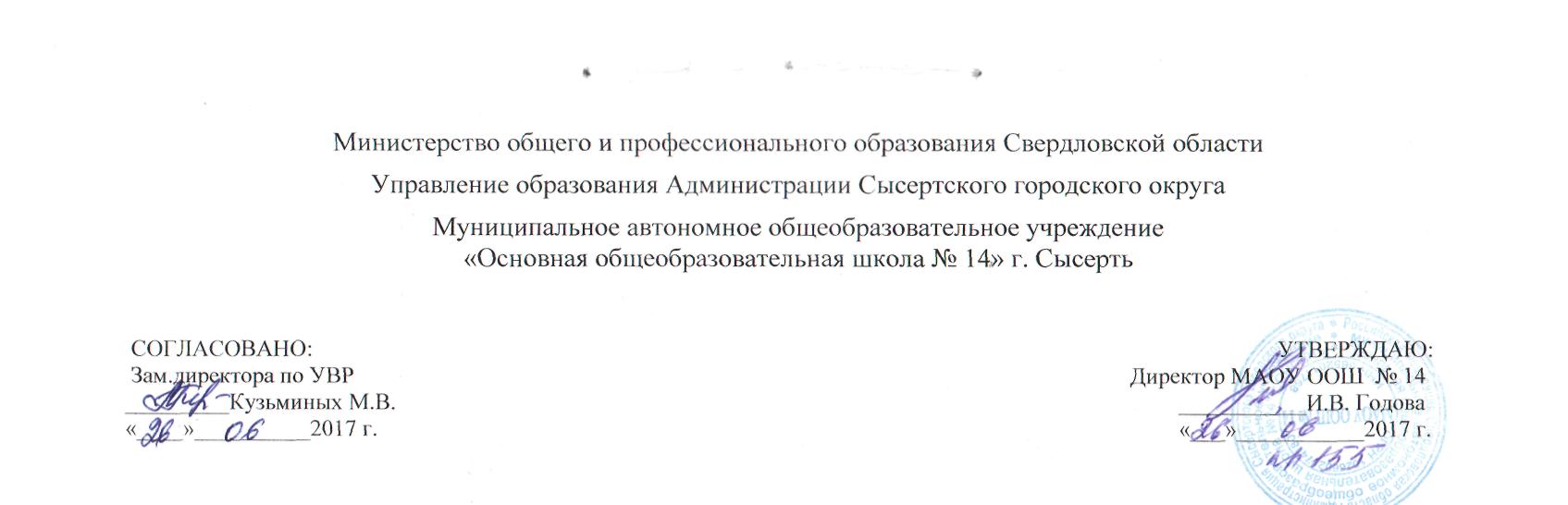 Изобразительное   искусствоРабочая    программадля    учащихся    5 -  6   классовспециальных  коррекционных   классов2017- 2018 уч.г.Составитель: Т.А. Бандурина,                                                                                                                                                                                       учитель ИЗО, 1  категории 2017 г.Пояснительная запискак рабочей программе по изобразительному искусствуРабочая программа по ИЗО составлена на основе следующих нормативно-правовых документов:1. Адаптированная общеобразовательная  программа для детей с умственной отсталостью (с нарушением интеллекта).4.Программы развития  МАОУ ООШ №14.5.Программы специальной (коррекционной) общеобразовательной школы VIII вида: 5-7 кл./ Под редакцией В.В. Воронковой (раздел «Изобразительное искусство» автор: И.А. Грошенков). М., 2011.Цель курса изобразительной деятельности:       1. Развитие у учащихся эстетического познания и образного отражения объектов и явлений действительности, воспитание нравственного отношения к окружающему миру, к людям, к самому себе.
      2. Развитие творческой изобразительной деятельности через формирование компонентов деятельности воображения (зрительного опыта в форме достаточно полных, точных и отчетливых образов-представлений и механизмов процесса воображения). Для достижения этой цели используется расчлененное, поэтапное обучение элементам художественной грамоты с привлечением образцов художественно-изобразительного искусства известных мастеров, при широком использовании разных видов работ, с привлечением разнообразных художественных материалов и технических средств, при создании адекватных педагогических условий.
      3. Приобщение учащихся специальной школы к творческому социально значимому труду, умению работать коллективно.
      4. Использование изобразительной деятельности как средства компенсаторного развития детей с умственной недостаточностью на всех этапах обучения в школе.
      5. Дифференцированный подход к обучению детей (с учетом их возможностей в связи с глубиной и тяжестью дефекта).Задачи реализации курса: • развитие мыслительных операций в процессе восприятия изображаемых с натуры предметов (умение анализировать, выделять важные свойства объектов, сравнивать их; соединять части в целое в соответствии с конструкцией объектов — умение осуществлять операцию синтеза; умение обобщать на основе сходства и различий признаков и др.);
      • развитие зрительно-двигательной памяти; пространственного расположения предметов;
      • совершенствование мелкой и крупной моторики руки;
      • развитие речи учащихся, организующей и направляющей их умственную и практическую деятельность, функцию общения;
      • обучение работе по инструкции учителя и самостоятельно, планированию своей деятельности;
      • формирование умения преодолевать трудности, оценивать свои возможности адекватно;
      • развитие умения отражать в рисунке, лепке, аппликации собственный эмоциональный, игровой, социальный и бытовой опыт, опыт межличностных отношений.Общая  характеристика учебного предмета	Содержание программы отражено в четырех разделах: «Обучение композиционной деятельности», «Развитие у учащихся умения воспринимать и изображать форму предметов, пропорции, конструкцию объектов», «Развитие у учащихся восприятия цвета предметов и формирование умения передавать его в живописи», «Обучение восприятию произведений искусства».
      Каждому из направлений соответствует ряд учебных задач, которые выстроены в определенной последовательности с усложнением. Они решаются на протяжении всех лет обучения.
      Благодаря такому принципу распределения учебного материала имеется возможность на одном занятии уделять особое внимание какой-то одной, узко сформулированной задаче, соответствующей одному из разделов обучения. Так, обучение изображению отдельных объектов, передаче сходства с натурой проводится на уроках графики (а также в разных видах изобразительной деятельности: при лепке, при составлении аппликации и др.). На этих занятиях основное внимание уделяется формированию умений обследовать предмет, выделять признаки формы, пропорций, определять конструкцию (строение) объектов. Задачей этих уроков является формирование графических образов (представлений конкретных объектов и представлений способов их изображения), формирование и совершенствование художественно-изобразительных навыков работы разными принадлежностями и художественными материалами в разных видах изобразительной деятельности.
      Таким образом, на этих уроках у детей формируются умения рисовать отдельные предметы, а на уроках по композиции — объединять их в сюжете, в натюрморте, в пейзаже и т. д. — на основании пространственных и смысловых связей, законов композиции, которые дети усваивают в практической деятельности.
      На занятиях по живописи выделяются задачи развития цветовосприятия у детей. Им даются некоторые сведения о цвете. Наряду с этим учащиеся овладевают техническими приемами работы с разными художественными материалами и принадлежностями.
      Раздел 1. Обучение композиционной деятельности. По программе в начальных классах дети усваивали ряд важных задач композиции, определяющих связь изображения и изобразительной плоскости, а также учились устанавливать на ней пространственные отношения (при использовании способов передачи глубины пространства) и смысловые связи между изображаемыми объектами.
      В 5—6 классах на основе усвоенного учебного материала ставятся задачи научить детей использовать в своих работах некоторые выразительные средства композиции: применять величинный и светлотный контраст; достигать равновесия композиции с помощью симметричного построения; выделять композиционный центр (главные объекты композиции) с помощью разных способов, например способом центрального расположения объектов при использовании контрастного фона (светлое изображение на темном фоне и наоборот).
      Обучение детей этим приемам и правилам композиции позволяет расширить тематику практических работ. Так, учащимся предлагаются темы праздников («Иллюминация 9 мая», «День Победы», «Салют»); темы, связанные с жизнью и увлечениями, познавательными интересами учащихся («Белые лебеди плавают в пруду зоопарка», «Полет ракеты на Марс», «Новогодний бал-маскарад в школе» и др.).
      Использование указанных средств выразительности композиции доступно учащимся с умственной недостаточностью. Для достижения цели рекомендуется при объяснении учебного материала использовать следующие методические приемы:
      показ правильного и ошибочного изображения;
      использование «подвижной аппликации»;
      демонстрация приемов изображения;
      использование наглядности в виде аналогичного успешного решения изобразительной задачи в детских рисунках и в репродукциях работ известных мастеров.
      Метод «подвижной аппликации» с вариантами решения изобразительной задачи очень эффективен в обучении композиции, так как учащимся предоставляется возможность решать изобразительную задачу не в уме (что для них сложно), а в наглядно-действенной форме, путем передвижения готовых изображений или силуэтов, наложения силуэтов на тонированную изобразительную плоскость и др. (например, надо наложить вырезанные изображения белых лебедей на три разных по светлотным решениям листа бумаги (белый, светло-синий и темно-синий) и выбрать самое выразительное решение. Вслед за этим видом работы целесообразна демонстрация способа выполнения задания с помощью красок и кисти (тонирование листа бумаги синей и зеленой гуашью, показ приема изображения лебедей сразу кистью, от пятна — белой гуашью).
      Раздел 2. Развитие у учащихся умения воспринимать и изображать форму предметов, пропорции, конструкцию объектов. В указанном направлении предполагается продолжение работы по развитию у учащихся умения наблюдать, обследовать предметы и выделять необходимые для передачи в рисунке, лепке, аппликации признаки сходства объекта с натурой (или образцом): признаки формы, пропорции частей и их отношений в целом (конструкции или строения объектов), расположении объекта в пространстве.
      При разработке тематики заданий для этого раздела работы ставилась цель сформировать у учащихся по возможности более широкий круг представлений об окружающем их предметном мире. Задача учителя на занятиях этого профиля — формировать образы объектов, пригодные для их изображения, а это означает, что развивающиеся у детей представления должны быть подробными, структурированными, отчетливыми. Эта задача становится выполнимой при использовании разных видов изобразительной деятельности (лепки, работы над выполнением аппликации, рисунка); рисования и лепки — с натуры, по памяти, по воображению; при стилизации формы в декоративном изображении. Такая многоплановая работа помогает подводить детей к обобщению способов наблюдения и приемов изображения, избегать свойственной им стереотипности в изобразительной деятельности.
      Разнообразие тематики определяется потребностями сюжетного изображения. Например, тема «Дом, дерево, человек», содержащая наиболее важные для сюжетного изображения объекты, проходит через все годы обучения, начиная с начальных классов. К ней примыкает тема «Животные и растения», необходимая не только для сюжетных рисунков, но и для создания декоративно-прикладных композиций. В  5—6  классах уточняется сформированный обобщенный (схематический) образ человека. В  рисовании с натуры он конкретизируется в пределах доступного для детей с умственной недостаточностью (например, «Мой портрет», «Портрет моей семьи», «Моя учительница» и т. п.). На уроках рисунка детей учат наблюдать и передавать в изображении эмоциональные состояния человека (радостный — улыбается; грустный — плачет, рот «сковородником», спина согнулась и другие признаки состояний).
      Принимая во внимание большие трудности, которые испытывают дети с умственной недостаточностью при обучении изобразительному искусству, нужно всегда положительно оценивать их работу и старание, указывая вместе с тем на недостатки, которые еще следует преодолеть, подчеркивая успехи на разных этапах деятельности.
      Раздел 3. Развитие у учащихся восприятия цвета предметов и формирование умения передавать его в живописи. На занятиях живописи в 5—6 классах решаются только специфические задачи:
      дальнейшее развитие цветовосприятия учащимися (умение различать и обозначать словом основные и смешанные цвета, некоторые ясно различимые оттенки цветов в сопоставлении (например, сине-зеленый — желто-зеленый и т. п.);
      закрепление умений работать кистью и красками, получать новые цвета и оттенки цвета путем смешения на палитре основных цветов и замутнения цвета белой или черной краской для получения мягких оттенков цвета (например, розового, голубого — при смешении соответственно краски красной и белой, синей и белой и т. д.); работать акварельными красками по мокрой и сухой бумаге; гуашью;
      развитие эмоционального восприятия цвета и умения использовать его преднамеренно в соответствии с отображаемой ситуацией, состоянием в природе, с настроением человека. Подбор соответствующей цветовой гаммы осуществляется на палитре совместно с учителем, затем в творческой изобразительной деятельности. Соответствующие гаммы цвета даются в сопоставлении. Например, сравниваются теплая и холодная гаммы цвета, соответствующие жаркой, солнечной погоде, в противопоставление холодной, дождливой, туманной погоде; сравнивается яркая цветовая гамма с затемненной при сопоставлении доброго и злого начала, добрых и злых сказочных героев, хорошего и плохого настроения у портретируемого человека.
      Для успешного решения поставленных задач учителю нужно использовать следующие методы и приемы обучения:
      метод «подвижной аппликации» (с выбором вариантов цветов и их оттенков для решения живописной задачи);
      метод сравнения;
      демонстрация изобразительных действий с кистью и красками;
      показ отдельных этапов составления цветовых оттенков;
      нахождение цветосочетаний, цветовой гаммы;
      прием совместных действий учителя и учащихся (по типу «графического диктанта»).
      Особое внимание в программном содержании уделено роли фона в изображении (с натуры, в сюжетном и декоративном). Специально подобранные в программе задания обязывают учащихся учитывать свойство цвета — определенные светлотные отношения для выделения фигуры из фона. Для развития у детей понимания этой важной проблемы живописи учителю нужно использовать «подвижную аппликацию» до демонстрации практических приемов работы с цветом.
      Следует заметить, что на уроках живописи детей не нужно отвлекать работой над композицией. С этой целью вполне уместно использование разнообразных трафаретов, шаблонов, позволяющих быстро подготовить силуэты или целую композицию для живописного решения (например, использование шаблонов силуэтов верблюдов в задании «На верблюдах — в пустыне» и др.). На уроках живописи могут также найти свое завершение рисунки отдельных, выполненных ранее объектов или сюжетные композиции.
      Раздел 4. Обучение восприятию произведений искусства осуществляется на протяжении всех лет обучения. Формируются умения рассматривать картину (репродукцию), иллюстрацию в книге, плакат, предметы народного декоративно-прикладного творчества. В  5—6  классах учащиеся уже могут рассказать содержание несложной картины, но иногда очень поверхностно, не охватывая полностью весь замысел художника. Учитель может помочь увидеть большее, если с помощью вопросов обратит их внимание на детали картины, на сходство с реальностью, свяжет с их жизненным опытом изображенную на картине ситуацию, предложит им высказать свое отношение к изображенному.
      В этих классах расширяются сведения о работе художника, скульптора, дети знакомятся с некоторыми произведениями архитектуры. Более углубленно дается материал о видах и жанрах изобразительного искусства. Учителю нужно стараться использовать в беседе опыт детей, как жизненный, так и практический, в изобразительной деятельности, что поможет живо провести занятие, вызвать у детей положительные эмоции и лучше усвоить программный материал.
      Подбираемый к занятиям материал для демонстрации должен быть доступен учащимся для понимания, отвечать их интересам. Поэтому рекомендуемые в программе произведения искусства для бесед можно заменять другими, более доступными по содержанию, если предложенный перечень произведений труден для восприятия.
      На уроках изобразительного искусства обязательно проводится работа над развитием речи учащихся, формируются навыки речевого общения. Предложенный в программе речевой материал в виде отдельных слов, словосочетаний и фраз закрепляется в условиях изобразительной деятельности и бесед по изобразительному искусству на протяжении всего обучения.
      Содержание программного материала для каждого класса завершается перечнем основных требований к полученным знаниям и умениям учащихся к концу учебного года. С учетом разных индивидуальных возможностей умственно отсталых детей в учебной деятельности предъявляемые требования к их достижениям в изобразительном искусстве имеют различия и обозначаются 1-м и 2-м  уровнями.
      В 1-м уровне требований очерчен объем знаний и умений, которым должны овладеть учащиеся с легкой степенью интеллектуального нарушения.
      Для детей с большими трудностями в обучении (детей со сложным дефектом развития) предъявляемые требования снижаются в плане самостоятельности их актуализации. Так, если учащиеся не могут полностью овладеть некоторыми умениями, им оказывается соответствующая помощь учителя (дополнительные вопросы, показ способа изображения, использование метода дорисовывания). Для некоторых учащихся возможна поэтапная демонстрация действий учителя с последующим повторением каждого действия учащимся.
      2-й уровень требований к умениям учащихся снижен по отношению к знаниям и умениям, перечисленным в 1-м уровне.Межпредметные связи:ИЗО – математика /глазомер, расположение предмета в проекциях, соотношение частей рисунка/;ИЗО – чтение и развитие речи /художественный образ, сюжетная линия рисунка/;ИЗО – биология /знакомство с внешним строением растений, животных, людей/;ИЗО – трудовое обучение /выполнение практических заданий, доведение начатого дела до конца/.Место курса в учебном плане Рабочая программа рассчитана на 68 часов: в 5-6 классах – по 1 часу в неделю, 34 часов за учебный год. Формы организации учебного процессаТрадиционной формой организации учебного процесса является урок, в программе предусмотрено проведение разных типов уроков: вводный,  изучения нового материала, закрепление изученного материала, комбинированный, обобщающий урок. Кроме того при изучении курса целесообразно проводить экскурсии, викторины, конкурсные программы, уроки-путешествия, уроки-сказки, выставки работ.Методы обучения – словесные (беседы, рассказы, объяснения, работа с книгой), наглядные (наблюдения, демонстрация учебных пособий и образцов, ТСО), практические (упражнения, практические работы, дидактические игры).Формы контроляМетоды мониторинга знаний и умений обучающихся – творческие работы, фронтальный и индивидуальный опрос, подготовка сообщений, тесты, кроссворды, защита проектов. Ценностные ориентиры содержания учебного предметаОдним из результатов обучения изобразительному искусству является осмысление и интериоризация (присвоения) обучающимися системы ценностей.Ценность добра – осознание себя как части мира, в котором люди соединены бесчисленными связями, в том числе с помощью языка; осознание постулатов нравственной жизни (будь милосерден, поступай так, как ты хотел бы, чтобы поступали с тобой).Ценность общения – понимание важности общения как значимой составляющей жизни общества, как одного из основополагающих элементов культуры.Ценность природы основывается на общечеловеческой ценности жизни, на осознании себя частью природного мира. Любовь к природе – это и бережное отношение к ней как среде обитания человека и переживание чувства её красоты, гармонии, совершенства. Воспитание любви и бережного отношения к природе через работу над текстами художественных и научно-популярных произведений литературы, включенных в учебники по чтению и развитию речи.Ценность красоты и гармонии – осознание красоты и гармоничности русского языка, его выразительных возможностей.Ценность истины – осознание ценности научного познания как части культуры человечества, проникновения в суть языковых явлений, понимания закономерностей, лежащих в их основе; приоритета знания, установления истины, самого познания как ценности.Ценность семьи – понимание важности семьи в жизни человека; осознание своих корней; формирование эмоционально-позитивного отношения к семье, близким, взаимной ответственности, уважение к старшим, их нравственным идеалам.Ценность труда и творчества – осознание роли труда в жизни человека, развитие организованности, целеустремлённости, ответственности, самостоятельности, ценностного отношения к труду в целом и к литературному труду, творчеству.Ценность гражданственности и патриотизма – осознание себя как члена общества, народа, представителя страны, государства; чувство ответственности за настоящее и будущее своего языка; интерес к своей стране: её истории, языку, культуре, её жизни и её народу.Ценность человечества – осознание себя не только гражданином России, но и частью мирового сообщества, для существования и прогресса которого необходимы мир, сотрудничество, толерантность, уважение к многообразию иных культур и языков».Ценность истины – это ценность научного познания как части культуры человечества, разума, понимания сущности бытия, мироздания. Ценность человека как разумного существа, стремящегося к познанию мира и самосовершенствованию.  Ценность труда и творчества как естественного условия человеческой деятельности и жизни. Ценность свободы как свободы выбора и предъявления человеком своих мыслей и поступков, но свободы, естественно ограниченной нормами и правилами поведения в обществе.Ценность гражданственности – осознание человеком себя как члена общества, народа, представителя страны и государства.Ценность патриотизма – одно из проявлений духовной зрелости человека, выражающееся в любви к России,  народу, в осознанном желании служить Отечеству. Личностные и предметные результаты освоения учебного предмета Личностные результаты а) формирование у ребёнка патриотизма, любви и уважения  к Отечеству, чувства гордости за Родину и ее культурное наследие;б) развитие умений и навыков познания и самопознания через искусство, накопление опыта эстетического переживания;в) формирование духовных и эстетических потребностей;г) овладение различными приёмами и техниками изобразительной деятельности;д) формирование коммуникативных качеств в общении и сотрудничестве со сверстниками и педагогом в процессе деятельности;е) гармонизация интеллектуального и эмоционального развития;ж) умение познавать мир через образы и формы изобразительного искусства;з) развитие эстетического (художественного) вкуса как способность чувствовать и воспринимать пластические искусства во всем многообразии их видов и жанров;Предметные результатыа) осваивать основы изобразительной грамотности, художественных средств выразительности, понимать особенности разных видов изобразительного искусства;в) развитие наблюдательности, способности к сопереживанию, зрительной памяти, художественного вкуса и творческого воображения,г) воспитание уважения к истории культуры своего Отечества, выраженной в архитектуре, изобразительном искусстве, в национальных образах предметно-материальной среды, в понимании красоты человека,д) приобретение опыта работы с различными художественными материалами и в разных техниках,е) развитие потребности в общении с произведениями изобразительного искусства, освоение практических умений и навыков восприятия, оценки произведений искусства.ж) применение художественных умений, знаний и представлений в процессе выполнения художественно-творческих работ;з) умение обсуждать и анализировать произведения искусства, выражая суждения о содержании, сюжетах и вырази тельных средствах;Содержания 5 класс(1 ч в неделю)РисованиеснатурыСовершенствование умения учащихся анализировать объекты изображения (определять форму, цвет, сравнивать величину составных частей), сравнивать свой рисунок с объектом изображения и части рисунка между собой, установление последовательности выполнения рисунка, передача в рисунке формы, строения, пропорции и цвета предметов; при рисовании предметов симметричной формы использование средней (осевой) линии; передача объема предметов доступными детям средствами, ослабление интенсивности цвета путем добавления воды в краску.Декоративное рисованиеСоставление узоров из геометрических и растительных элементов в полосе, квадрате, круге, применяя осевые линии; совершенствование умения соблюдать последовательность при рисовании узоров; нахождение гармонически сочетающихся цветов в работе акварельными и гуашевыми красками (ровная закраска элементов орнамента с соблюдением контура изображения).Рисование на темыРазвитие у учащихся умения отражать свои наблюдения в рисунке, передавать сравнительные размеры изображаемых предметов, правильно располагая их относительно друг друга (ближе — дальше); передавать в рисунке зрительные представления, возникающие на основе прочитанного; выбирать в прочитанном наиболее существенное, то, что можно показать в рисунке; работать акварельными и гуашевыми красками.Беседы об изобразительном искусствеРазвитие у учащихся активного и целенаправленного восприятия произведений изобразительного искусства; формирование общего понятия о художественных средствах, развивая чувство формы и цвета; обучение детей высказываться о содержании рассматриваемых произведений изобразительного искусства; воспитание умения определять эмоциональное состояние изображенных на картинах лиц, чувствовать красоту и своеобразие декоративно-прикладного искусства.Примерные задания/ четвертьБеседа на тему «Произведения мастеров народных художественных промыслов и искусство родного края» (художественные лаки:Федоскино, Жостово, Палех).Рисование узора в полосе из повторяющихся (или чередующихся) элементов (стилизованные ягоды, ветки, листья).Самостоятельное составление в полосе узора из растительных элементов (чередование по форме и цвету).Рисование геометрического орнамента в круге (построение четырех овалов-лепестков на осевых линиях круга; круг — по шаблону).Рисование простого натюрморта (например, яблоко и керамический стакан).Рисование симметричного узора по образцуДекоративное рисование — изобразительный узор в круге из стилизованных природных форм (круг — по шаблону диаметром 12 см).Рисование с натуры объемного предмета симметричной формы (ваза керамическая).Беседа «Декоративно-прикладное искусство» (керамика: посуда, игрушки, малая скульптура).II четвертьРисование с натуры дорожных знаков треугольной формы («Крутой спуск», «Дорожные работы»).Рисование с натуры объемного предмета конической формы (детская раскладная пирамидка разных видов).Беседа на тему «Народное декоративно-прикладное искусство» (богородская деревянная игрушка:«Кузнецы», «Клюющие курочки», «Вершки и корешки», «Маша и медведь» и др.).Декоративное рисование — оформление новогоднего пригласительного билета (формат 7 х 30 см).Рисование новогодних карнавальных очков (на полоске плотной бумаги размером 10 х 30 см).Рисование на тему «Лес зимой» (примерное содержание рисунка: на переднем плане пушистая ель и небольшая березка; затем полянка, по которой бежит лыжник, чуть дальше — заснеженный лес с четко выделяющимися верхушками деревьев). Рисунок выполняется на серой или голубой бумаге с использованием белой гуаши./// четвертьБеседа об изобразительном искусстве «Картины художников о школе, товарищах и семье» (Д. Мочальский. «Первое сентября»; И. Шевандронова. «В сельской библиотеке»; А. Курчанов. «У больной подруги»; Ф. Решетников. «Опять двойка», «Прибыл на каникулы»).Рисование с натуры фигуры человека (позирующий ученик).Рисование на тему «Зимние развлечения» (примерное содержание рисунка: дома и деревья в снегу, дети лепят снеговика, строят крепость, спускаются с горы на лыжах и санках, играют на катке в хоккей, катаются на коньках и т. п.).Рисование с натуры цветочного горшка с растением.Рисование в квадрате узора из растительных форм с применением осевых линий (например, елочки по углам квадрата, веточки — посередине сторон).Рисование с натуры объемного прямоугольного предмета (телевизор, радиоприемник, часы с прямоугольным циферблатом).Беседа об изобразительном искусстве с показом репродукций картин на тему «Мы победили» (В. Пузырьков. «Черноморцы»; Ю. Непринцев. «Отдых после боя»; П. Кривоногов. «Победа»; М. Хмелько. «Триумф победившей Родины»).Декоративное рисование плаката «8 Марта».Рисование с натуры объемного прямоугольного предмета (чемодан, ящик, коробка).Рисование с натуры объемного прямоугольного предмета, повернутого к учащимся углом (коробка с тортом, перевязанная лентой; аквариум с рыбками).Рисование с натуры объемного предмета, расположенного выше уровня зрения (скворечник).IV четвертьИллюстрирование отрывка из литературного произведения (по выбору учителя с учетом возможностей учащихся).Рисование с натуры игрушки (грузовик, трактор, бензовоз). Иллюстрирование отрывка из литературного произведения (по выбору учителя с учетом возможностей учащихся).Декоративное рисование. Самостоятельное составление узора из растительных декоративно переработанных элементов в геометрической форме (по выбору учащихся).Беседа об изобразительном искусстве с показом репродукции картин на тему о Великой Отечественной войне против немецко-фашистских захватчиков (А. Пластов. «Фашист пролетел»; С. Герасимов. «Мать партизана»; А. Дейнека. «Оборона Севастополя»; Кукрыниксы. «Потеряла я колечко» — карикатура).Рисование симметричных форм: насекомые — бабочка, стрекоза, жук — по выбору (натура — раздаточный материал).Рисование с натуры весенних цветов несложной формы.Составление узора в круге с применением осевых линий и использование декоративно переработанных природных форм (например, стрекозы и цветка тюльпана).6 класс (1 ч в неделю)Рисование с натурыЗакрепление умений и навыков, полученных учащимися в 5 классе; развитие у школьников эстетического восприятия окружающей жизни, путем показа красоты формы предметов; совершенствование процессов анализа, синтеза, сравнения; обучение детейпоследовательному анализу предмета, определяя его общую форму (округлая, прямоугольная и т. д.), пропорции, связь частей между собой, цвет; развитие умения в определенной последовательности (от общего к частному) строить изображение, предварительно планируя свою работу; пользоваться простейшими вспомогательными линиями для проверки правильности рисунка; передавать в рисунке объемную форму предметов доступными учащимся средствами, подбирая цвет в соответствии с натурой.Декоративное рисованиеЗакрепление умений и навыков, полученных ранее; раскрытие практического и общественно полезного значения работ декоративного характера; формирование понятия о построении сетчатого узора с помощью механических средств; развитие у детей художественного вкуса и умения стилизовать природные формы; формирование элементарных представлений о приемах выполнения простейшего шрифта по клеткам; совершенствование умения и навыка пользования материалами в процессе рисования, подбора гармонических сочетаний цветов.Рисование на темыРазвитие и совершенствование у учащихся способности отра-жать свои наблюдения в рисунке; обучение умению продумывать и осуществлять пространственную композицию рисунка, чтобы эле-менты рисунка сочетались между собой и уравновешивали друг друга, передавая связное содержание; развитие умения отражать в рисунке свое представление об образах литературного произведения; развитие творческого воображения; совершенствование умения pa-ботать акварельными и гуашевыми красками.Беседы об изобразительном искусствеРазвитие у учащихся активного и целенаправленного восприятия произведений изобразительного искусства; выработка умения высказываться по содержанию рассматриваемого произведения, выявляя основную мысль художника и отмечая изобразительныесредства, которыми он пользовался; формирование представлений о своеобразии скульптуры как вида изобразительного искусства; ознакомление учащихся с широко известными скульптурными произведениями; продолжение знакомства детей с народным декоративно-прикладным искусством; развитие восприятия цвета и гармоничных цветовых сочетаний.заданияI	четвертьБеседа на тему «Декоративно-прикладное искусство» (народные игрушки — глина, дерево).Составление сетчатого узора для детской ткани: декоративная переработка природных форм путем упрощения их рисунка (стилизация).Рисование несложного натюрморта, состоящего из фруктов (например, яблоко и груша).Рисование несложного натюрморта, состоящего из овощей (например, морковь и огурец).Декоративное рисование — составление симметричного узора.Декоративное рисование — составление эскиза для значка на предложенной учителем форме (по выбору учащихся).Беседа об изобразительном искусстве: «Живопись». Картины художников В. Фирсова «Юный живописец», В. Серова «Девочка с персиками», П. Кончаловского «Сирень».II	четвертьРисование с натуры игрушки (по выбору учителя, учеников).Рисование с натуры постройки из элементов строительного материала.Рисование на тему «Что мы видели на стройке» (содержание рисунка: несколько этажей строящегося здания, башенный подъемный кран, стрела которого несет панель, автомашина везет плиты, экскаватор роет траншею, рабочие прокладывают трубы, бульдозер засыпает яму и т. п.).Беседа на тему «Скульптура как вид изобразительного искусства» (Э. Фальконе. «Медный всадник»; Ф. Фивейский. «Сильнее смерти; Е. Вучетич. «Статуя воина-освободителя» в Трептов-парке в Берлине).Рисование новогодней открытки (элементы оформления — флажки, снежинки, сосульки, звезды, серпантин, конфетти, елочные игрушки и т. п.).Изготовление новогодних карнавальных масок.Ш четвертьРисование с натуры предметов цилиндрической формы, расположенных ниже уровня зрения (эмалированные кастрюля и кружка).Беседа на тему «Прошлое нашей Родины в произведениях живописи» (А. Бубнов. «Утро на Куликовом поле»; В. Васнецов. «Богатыри»; В. Суриков. «Переход Суворова через Альпы»).Рисование с натуры объемного предмета конической формы (кофейник).Рисование с натуры объемного предмета сложной (комбинированной) формы и его декоративное оформление (ваза, кувшин).Рисование с натуры объемного предмета сложной (комбинированной) формы и его декоративное оформление (торшер, подсвечник со свечой).Рисование «ленточного» шрифта по клеткам (отдельные слова).Иллюстрирование отрывка литературного произведения, например из «Сказки о царе Салтане» А. Пушкина («Пушки с пристани палят, кораблю пристать велят»; «Белка песенки поет, да орешки все грызет» и др.).IV четвертьРисование по памяти и по представлению.Рисование с натуры птиц (натура — чучело скворца, грача, вороны, галки — по выбору).Тематический рисунок «Птицы — наши друзья» (примерное содержание рисунка: весна, ярко светит солнце, деревья с распустившимися листочками, в голубом небе птицы, на переднем плане скворечник, на ветке сидит скворец, надпись:«Птицы — наши друзья»).В рисунке преобладают краски наступившей весны: голубые, светло-зеленые, желтые, коричневые.Рисование с натуры предмета шаровидной формы (глобус).Беседа об изобразительном искусстве с показом репродукций картин о Великой Отечественной войне против немецко-фашистских захватчиков (В. Корецкий. «Воин Красной Армии, спаси!»; Д. Шмаринов. «Не забудем, не простим»; Ф. Богородский. «Слава павшим героям»; Кукрыниксы. «Конец»).Декоративное оформление почтового конверта, тема рисунка — по выбору.Рисование с натуры предмета шаровидной формы (кукла-неваляшка).Планируемые результаты:  (основные требования к уровню подготовки обучающихся)В 5  классе обучающиеся должны уметь:передавать в рисунке форму изображаемых предметов, их строение и пропорции (отношение длины к ширине и частей к целому);определять предметы симметричной формы и рисовать их, применяя среднюю (осевую) линию как вспомогательную;составлять узоры из геометрических и растительных элементов в полосе, квадрате и круге, применяя осевые линии;передавать в рисунках на темы кажущиеся соотношения величин предметов с учетом их положения в пространстве (под углом к учащимся, выше уровня зрения);ослаблять интенсивность цвета, прибавляя воду в краску;пользоваться элементарными приемами работы с красками (ровная закраска, не выходящая за контуры изображения);самостоятельно анализировать свой рисунок и рисунки товарищей; употреблять в речи слова, обозначающие пространственные отношения предметов и графических элементов;рассказывать содержание картины; знать названия рассмотренных на уроках произведений изобразительного искусства; определять эмоциональное состояние изображенных на картине лиц.В 6 классе обучающиеся должны уметь:пользоваться простейшими вспомогательными линиями для проверки правильности рисунка;подбирать цвета изображаемых предметов и передавать их объемную форму;уметь подбирать гармонические сочетания цветов в декоративном рисовании;передавать связное содержание и осуществлять пространственную композицию в рисунках на темы;сравнивать свой рисунок с изображаемым предметом и исправлять замеченные в рисунке ошибки;делать отчет о проделанной работе, используя при этом термины, принятые в изобразительной деятельности;найти в картине главное, рассказать содержание картины, знать названия рассмотренных на уроках произведений изобразительного искусства, особенности изделий народных мастеров.Учебно-методическое обеспечение:- Программы 1-4 классов коррекционных образовательных учреждений VIII вида (под ред. В.В. Воронковой.М. 2006.)- Программы специальной (коррекционной) общеобразовательной школы VIII вида: 5-7 кл./ Под редакцией В.В. Воронковой (раздел «Изобразительное искусство» автор:И.А. Грошенков). М., 2001.Обучение учащихся 1-4 классов вспомогательной школы. Пособие для учителей. Под ред. В.Г. Петровой. М., «Просвещение», 1976.И. А. Грошенков. Обучение изобразительному искусству. Пособие для учителя. – М.: 1976Материально-техническое обеспечение:Видеокассеты:Декоративно-прикладное искусство.Русское искусство XVII-XIX.Архитектура. Россия XII-XIX вв.Народные промыслы.CD-диски:Художественная культура Урала с древнейших времён до конца ХХ века.Народные ремёсла на Урале.Народные праздники на Урале.«Сокровищница мира искусства»   Комплекты диапозитивов:Натюрморт.Леонардо да Винчи. Живопись.Как прочитать икону.Микеланджело. Скульптура.Во власти муз.Рафаэль. Живопись.Михаил Врубель.Промыслы народов России.Секреты народного костюма.Традиционный русский костюм.Народный головной убор.Слайд-альбомы:“Леонардо да Винчи. Живопись” (20 шт) слайд-альбом“Михаил Врубель” (20 шт) слайд-альбом“Микеланджело. Скульптура” (20 шт) слайд-альбомНатюрморт” (20 шт) слайд-альбом“Русский костюм” (20 шт) слайд-альбом“Рафаэль. Живопись” (20 шт) слайд-альбом“Секреты народного костюма” (20 шт) слайд-альбом“Народный головной убор” (20 шт) слайд-альбомИнтернет – ресурсы:Музейные головоломки  http://muzeinie-golovolomki.ru/Художественная галерея Собрание работ всемирно известных художников  http://gallery.lariel.ru/inc/ui/index.phpВиртуальный музей искусств   http://www.museum-online.ru/Академия художеств "Бибигон" http://www.bibigon.ru/brand.html?brand_id=184&episode_id=502&=5wwwSCHOOL. ru ООО «Кирилл и Мефодий». История искусства. Методическая поддержка. http://.schol-collection.edu.ru/catalog/teacher/ - Единая коллекция цифровых образовательных ресурсовhttp://art-rus.narod.ru/main.html - Искусство в школе: научно-методический журналhttp://festival.1september.ru/-  Авторские программы и разработки уроков http://.schol-collection.edu.ru/catalog/rubr - Азбука ИЗО. Музеи мираhttp://festival.1september.ru/  - Викторины http://www.uchportal.ru/load/149 - Учительский порталhttp://www.openclass.ru/node/203070 - Шедевры зарубежных художниковhttp://art.festival.1september.ru/  - Газета "Искусство" издательского дома "Первое сентября"http://.draw.demiart.ru - Уроки рисования5 КЛАСС6 КЛАСС№ п/пРазделРазделТемаКол-во часовОсновное содержаниеХарактеристика видов деятельностиДата1 четверть1 четверть1 четверть1 четверть1 четверть1 четверть1 четверть1 четверть11Беседы об ИЗО «Произведения мастеров народных художественных промыслов и искусство родного края» 1Народное творчество и народные мастера. Художественные лаки: Федоскино, Жостово, Палех.Сысертский фарфоровый завод. Сысертский фарфор.Уметь целенаправленно воспринимать произведения изобразительного искусства.Иметь представление о художественных средствах, развивать чувство формы и цвета.Высказываться о содержании рассматриваемых произведений изобразительного искусства.Определять эмоциональное состояние изображенных на картинах лиц, чувствовать красоту и своеобразие декоративно-прикладного искусства.22Декоратив. рисование (5ч)Рисование узора в полосе из повторяющихся (или чередующихся) элементов (стилизованные ягоды, ветки, листья)1Орнамент. Виды орнамента. Геометрические орнаменты и орнаменты из растительных элементов.Правила построения орнамента. Симметрия. Ритм. Стилизация. Составлять узоры из геометрических и растительных элементов в полосе, круге, применяя осевые линии.Соблюдать последовательность при рисовании узоров.Находить гармонически сочетающиеся цвета в работе акварельными и гуашевыми красками.Ровно закрашивать элементы орнамента с соблюдением конкура изображения.Обводить круг по шаблону.Располагать узор симметрично, заполняя середину, углы, края.Передавать в графической форме некоторые природные явления, объекты.Определять структуру узора, форму и цвет составных частей.Знать понятия «симметрия», «ритм».33Декоратив. рисование (5ч)Самостоятельное составление в полосе узора из растительных элементов (чередование по форме и цвету)1Орнамент. Виды орнамента. Геометрические орнаменты и орнаменты из растительных элементов.Правила построения орнамента. Симметрия. Ритм. Стилизация. Составлять узоры из геометрических и растительных элементов в полосе, круге, применяя осевые линии.Соблюдать последовательность при рисовании узоров.Находить гармонически сочетающиеся цвета в работе акварельными и гуашевыми красками.Ровно закрашивать элементы орнамента с соблюдением конкура изображения.Обводить круг по шаблону.Располагать узор симметрично, заполняя середину, углы, края.Передавать в графической форме некоторые природные явления, объекты.Определять структуру узора, форму и цвет составных частей.Знать понятия «симметрия», «ритм».44Декоратив. рисование (5ч)Рисование геометрического орнамента в круге (построение четырех овалов-лепестков на осевых линиях круга; круг — по шаблону)1Орнамент. Виды орнамента. Геометрические орнаменты и орнаменты из растительных элементов.Правила построения орнамента. Симметрия. Ритм. Стилизация. Составлять узоры из геометрических и растительных элементов в полосе, круге, применяя осевые линии.Соблюдать последовательность при рисовании узоров.Находить гармонически сочетающиеся цвета в работе акварельными и гуашевыми красками.Ровно закрашивать элементы орнамента с соблюдением конкура изображения.Обводить круг по шаблону.Располагать узор симметрично, заполняя середину, углы, края.Передавать в графической форме некоторые природные явления, объекты.Определять структуру узора, форму и цвет составных частей.Знать понятия «симметрия», «ритм».55Декоратив. рисование (5ч)Рисование симметричного узора по образцу1Орнамент. Виды орнамента. Геометрические орнаменты и орнаменты из растительных элементов.Правила построения орнамента. Симметрия. Ритм. Стилизация. Составлять узоры из геометрических и растительных элементов в полосе, круге, применяя осевые линии.Соблюдать последовательность при рисовании узоров.Находить гармонически сочетающиеся цвета в работе акварельными и гуашевыми красками.Ровно закрашивать элементы орнамента с соблюдением конкура изображения.Обводить круг по шаблону.Располагать узор симметрично, заполняя середину, углы, края.Передавать в графической форме некоторые природные явления, объекты.Определять структуру узора, форму и цвет составных частей.Знать понятия «симметрия», «ритм».66Декоратив. рисование (5ч)Узор в круге из стилизованных природных форм (круг — по шаблону диаметром )1Орнамент. Виды орнамента. Геометрические орнаменты и орнаменты из растительных элементов.Правила построения орнамента. Симметрия. Ритм. Стилизация. Составлять узоры из геометрических и растительных элементов в полосе, круге, применяя осевые линии.Соблюдать последовательность при рисовании узоров.Находить гармонически сочетающиеся цвета в работе акварельными и гуашевыми красками.Ровно закрашивать элементы орнамента с соблюдением конкура изображения.Обводить круг по шаблону.Располагать узор симметрично, заполняя середину, углы, края.Передавать в графической форме некоторые природные явления, объекты.Определять структуру узора, форму и цвет составных частей.Знать понятия «симметрия», «ритм».77Рисование с натуры (2ч)Рисование с натуры объемного предмета симметричной формы (ваза керамическая)1Натюрморт. Виды натюрмортов. Этапы построения натюрморта. Симметрия. Осевая линия при построении предметов симметричной формы.Использовать осевые линии при построении рисунка симметричной формы.Уметь правильно определять величину изображения в зависимости от размера листа бумаги.  Анализировать объекты изображения (определять форму, цвет, сравнивать величину составных частей).Сравнивать свой рисунок с объектом изображения и части рисунка между собой. Устанавливать последовательность выполнения рисунка.Передавать в рисунке форму, строение, пропорции и цвета предметов.Передавать объем предметов доступными средствами, ослабление интенсивности цвета путем добавления воды в краску.88Рисование с натуры (2ч)Рисование простого натюрморта (например, яблоко и керамический стакан)1Натюрморт. Виды натюрмортов. Этапы построения натюрморта. Симметрия. Осевая линия при построении предметов симметричной формы.Использовать осевые линии при построении рисунка симметричной формы.Уметь правильно определять величину изображения в зависимости от размера листа бумаги.  Анализировать объекты изображения (определять форму, цвет, сравнивать величину составных частей).Сравнивать свой рисунок с объектом изображения и части рисунка между собой. Устанавливать последовательность выполнения рисунка.Передавать в рисунке форму, строение, пропорции и цвета предметов.Передавать объем предметов доступными средствами, ослабление интенсивности цвета путем добавления воды в краску.99Рисование на тему (1ч)«Декоративно-прикладное искусство». Керамика.1Декоративно-прикладное искусство. Народное творчество и народные мастера. Керамика: посуда, игрушки, малая скульптура.Отражать свои наблюдения в рисунке.Передавать сравнительные размеры изображаемых предметов, правильно располагая их относительно друг друга (ближе – дальше).Передавать в рисунке зрительные представления, возникающие на основе прочитанного.Выбирать в прочитанном наиболее существенное, то, что можно показать в рисунке.Работать акварельными и гуашевыми красками.ИтогоИтогоИтогоИтого99992 четверть2 четверть2 четверть2 четверть2 четверть2 четверть2 четверть2 четверть1010Беседы об ИЗО (1ч) «Народное декоративно-прикладное искусство». Богородская деревянная игрушка.1Богородская игрушка, ее особенности. Богородские мастера. Способ изготовления игрушки. Вклад мастера в работу. («Кузнецы», «Клюющие курочки», «Вершки и корешки», «Маша и медведь»)Уметь целенаправленно воспринимать изделия ДПИ.Чувствовать красоту и своеобразие декоративно-прикладного искусства.Рассказывать об особенностях рассматриваемых изделий народного промысла (игрушки). Знать понятие «богородская игрушка»;Рассуждать о предназначении изделий народного промысла.1111Рисование с натуры (2ч)Дорожные знаки треугольной формы («Крутой спуск», «Дорожные работы»)1Правила дорожного движения. Дорожные знаки. Что они обозначают. Роль дорожных знаков в регулировании уличного движения. Предмет симметричной формы. Осевая линия. Объем предмета в рисунке. Свет, тень, полутень.Передавать объемную форму предметов элементарной светотенью, пользуясь различной штриховкой (косой, по форме).Подбирать и передавать в рисунке цвета изображаемых предметов (цветной карандаш, гуашь, акварель).Передавать в рисунке форму прямоугольных, цилиндрических, конических предметов в несложном пространственном положении.Знать правила дорожного движения.Рассуждать о роли дорожных знаков в регулировании уличного движения.1212Рисование с натуры (2ч)Рисование с натуры объемного предмета конической формы (детская раскладная пирамидка разных видов)1Правила дорожного движения. Дорожные знаки. Что они обозначают. Роль дорожных знаков в регулировании уличного движения. Предмет симметричной формы. Осевая линия. Объем предмета в рисунке. Свет, тень, полутень.Передавать объемную форму предметов элементарной светотенью, пользуясь различной штриховкой (косой, по форме).Подбирать и передавать в рисунке цвета изображаемых предметов (цветной карандаш, гуашь, акварель).Передавать в рисунке форму прямоугольных, цилиндрических, конических предметов в несложном пространственном положении.Знать правила дорожного движения.Рассуждать о роли дорожных знаков в регулировании уличного движения.1313Рисование на тему (2ч)«Лес зимой» 1Признаки зимы. Природа зимой. Пейзаж. Изображение объектов в рисунке с учетом перспективы. Художник в рисунке передает свое отношение, эмоции, впечатления. Содержание рисунка.  (примерное содержание рисунка: на переднем плане пушистая ель и небольшая березка; затем полянка, по которой бежит лыжник, чуть дальше — заснеженный лес с четко выделяющимися верхушками деревьев).  Традиции празднования Нового года в России. Карнавал. Карнавальные костюмы и маски.Пригласительный билет, его особенности.Отражать свои наблюдения в рисунке.Передавать сравнительные размеры изображаемых предметов, правильно располагая их относительно друг друга (ближе – дальше).Передавать в рисунке зрительные представления, возникающие на основе прочитанного. Работать акварельными и гуашевыми красками.Располагать изображения на листе бумаги, объединяя их общим замыслом.Отражать в рисунке свои зрительные впечатления и эмоционально-эстетические переживания от явлений действительности. Давать полные, развернутые ответы на вопросы учителя.Высказывать свое мнение, аргументировать его.1414Рисование на тему (2ч)Рисование новогодних карнавальных очков (на полоске плотной бумаги размером 10 х )1Признаки зимы. Природа зимой. Пейзаж. Изображение объектов в рисунке с учетом перспективы. Художник в рисунке передает свое отношение, эмоции, впечатления. Содержание рисунка.  (примерное содержание рисунка: на переднем плане пушистая ель и небольшая березка; затем полянка, по которой бежит лыжник, чуть дальше — заснеженный лес с четко выделяющимися верхушками деревьев).  Традиции празднования Нового года в России. Карнавал. Карнавальные костюмы и маски.Пригласительный билет, его особенности.Отражать свои наблюдения в рисунке.Передавать сравнительные размеры изображаемых предметов, правильно располагая их относительно друг друга (ближе – дальше).Передавать в рисунке зрительные представления, возникающие на основе прочитанного. Работать акварельными и гуашевыми красками.Располагать изображения на листе бумаги, объединяя их общим замыслом.Отражать в рисунке свои зрительные впечатления и эмоционально-эстетические переживания от явлений действительности. Давать полные, развернутые ответы на вопросы учителя.Высказывать свое мнение, аргументировать его.1515Декоратив. рисование (1ч)Новогодний пригласительный билет (формат 7 х )1Признаки зимы. Природа зимой. Пейзаж. Изображение объектов в рисунке с учетом перспективы. Художник в рисунке передает свое отношение, эмоции, впечатления. Содержание рисунка.  (примерное содержание рисунка: на переднем плане пушистая ель и небольшая березка; затем полянка, по которой бежит лыжник, чуть дальше — заснеженный лес с четко выделяющимися верхушками деревьев).  Традиции празднования Нового года в России. Карнавал. Карнавальные костюмы и маски.Пригласительный билет, его особенности.Рассказывать о праздновании Нового года в России.Соблюдать последовательность при рисовании узоров.Находить гармонически сочетающиеся цвета в работе акварельными и гуашевыми красками.Располагать узор симметрично, заполняя середину, углы, края.Передавать в графической форме некоторые природные явления, объекты.ИтогоИтогоИтогоИтого77773 четверть3 четверть3 четверть3 четверть3 четверть3 четверть3 четверть3 четверть1616Рисование на тему (1ч) «Зимние развлечения» 1Признаки зимы. Зимние забавы. Передача в рисунке на тему своего отношения, настроения.(примерное содержание рисунка: дома и деревья в снегу, дети лепят снеговика, строят крепость, спускаются с горы на лыжах и санках, играют на катке в хоккей, катаются на коньках и т. п.).Отражать свои наблюдения в рисунке.Передавать сравнительные размеры изображаемых предметов, правильно располагая их относительно друг друга (ближе – дальше).Передавать в рисунке зрительные представления, возникающие на основе прочитанного.Выбирать в прочитанном наиболее существенное, то, что можно показать в рисунке.Работать акварельными и гуашевыми красками.1717Беседы об ИЗО (1ч) «Картины художников о школе, товарищах и семье» 1Темы "Семья", "Дружба", "Школа" в изобразительном искусстве. Содержание произведения изобразительного искусства. Эмоциональное состояние изображаемых персонажей.Уметь целенаправленно воспринимать произведения изобразительного искусства(Д. Мочальский. «Первое сентября»; И. Шевандронова. «В сельской библиотеке»; А. Курчанов. «У больной подруги»; Ф. Решетников. «Опять двойка», «Прибыл на каникулы»).Иметь представление о художественных средствах, развивать чувство формы и цвета.Высказываться о содержании рассматриваемых произведений изобразительного искусства.Определять эмоциональное состояние изображенных на картинах лиц.1818Рисование с натуры (4ч)Рисование с натуры цветочного горшка с растением.1Предметы цилиндрической и прямоугольной формы. Осевая линия при построении предметов симметричной формы. Объем в изображении.Этапы построения изображения. Анализировать объекты изображения (определять форму, цвет, сравнивать величину составных частей).Употреблять в речи слова, обозначающие пространственные признаки и пространственные отношения предметов.Передавать объемную форму предметов элементарной светотенью, пользуясь различной штриховкой (косой, по форме).Подбирать и передавать в рисунке цвета изображаемых предметов (цветной карандаш, гуашь, акварель).Передавать в рисунке форму прямоугольных, цилиндрических, конических предметов в несложном пространственном положении.Использовать осевые линии при построении рисунка симметричной формы.  Анализировать свой рисунок и рисунок товарища (по отдельным вопросам учителя).1919Рисование с натуры (4ч)Рисование с натуры объемного прямоугольного предмета (телевизор, радиоприемник, часы с прямоугольным циферблатом).1Предметы цилиндрической и прямоугольной формы. Осевая линия при построении предметов симметричной формы. Объем в изображении.Этапы построения изображения. Анализировать объекты изображения (определять форму, цвет, сравнивать величину составных частей).Употреблять в речи слова, обозначающие пространственные признаки и пространственные отношения предметов.Передавать объемную форму предметов элементарной светотенью, пользуясь различной штриховкой (косой, по форме).Подбирать и передавать в рисунке цвета изображаемых предметов (цветной карандаш, гуашь, акварель).Передавать в рисунке форму прямоугольных, цилиндрических, конических предметов в несложном пространственном положении.Использовать осевые линии при построении рисунка симметричной формы.  Анализировать свой рисунок и рисунок товарища (по отдельным вопросам учителя).2020Рисование с натуры (4ч)Рисование с натуры объемного прямоугольного предмета (чемодан, ящик, коробка).1Предметы цилиндрической и прямоугольной формы. Осевая линия при построении предметов симметричной формы. Объем в изображении.Этапы построения изображения. Анализировать объекты изображения (определять форму, цвет, сравнивать величину составных частей).Употреблять в речи слова, обозначающие пространственные признаки и пространственные отношения предметов.Передавать объемную форму предметов элементарной светотенью, пользуясь различной штриховкой (косой, по форме).Подбирать и передавать в рисунке цвета изображаемых предметов (цветной карандаш, гуашь, акварель).Передавать в рисунке форму прямоугольных, цилиндрических, конических предметов в несложном пространственном положении.Использовать осевые линии при построении рисунка симметричной формы.  Анализировать свой рисунок и рисунок товарища (по отдельным вопросам учителя).2121Рисование с натуры (4ч)Рисование с натуры объемного прямоугольного предмета, повернутого к учащимся углом (коробка с тортом, перевязанная лентой; аквариум с рыбками).1Предметы цилиндрической и прямоугольной формы. Осевая линия при построении предметов симметричной формы. Объем в изображении.Этапы построения изображения. Анализировать объекты изображения (определять форму, цвет, сравнивать величину составных частей).Употреблять в речи слова, обозначающие пространственные признаки и пространственные отношения предметов.Передавать объемную форму предметов элементарной светотенью, пользуясь различной штриховкой (косой, по форме).Подбирать и передавать в рисунке цвета изображаемых предметов (цветной карандаш, гуашь, акварель).Передавать в рисунке форму прямоугольных, цилиндрических, конических предметов в несложном пространственном положении.Использовать осевые линии при построении рисунка симметричной формы.  Анализировать свой рисунок и рисунок товарища (по отдельным вопросам учителя).2222Беседы об ИЗО (1ч) «Мы победили» 1Великая Отечественная Война 1941-1945г. Подвиг народа. Жизнь на фронте и в тылу. Тема "Войны" в изобразительном искусстве. Отношение художника к изображаемому.День Защитника Отечества. Характерные черты героя.Рассматривать произведения изобразительного искусства (В. Пузырьков. «Черноморцы»; Ю. Непринцев. «Отдых после боя»; П. Кривоногов. «Победа»; М. Хмелько. «Триумф победившей Родины»).Высказываться о содержании рассматриваемых произведений изобразительного искусства.Знать о Великой Отечественной Войне 1941-1945г.Высказываться о героизме и мужестве солдат и мирного населения.Иметь представление о художественных средствах, развивать чувство формы и цвета.2323Декоратив. рисование (2ч)Декоративное рисование плаката «8 Марта».1Плакат, правила его оформления. Праздничный плакат. Цветовое решение. Осевая линия при построении узора. Правила построения орнамента в квадрате.Составлять узоры из растительных элементов в квадрате, применяя осевые линии.Соблюдать последовательность при рисовании узоров.Находить гармонически сочетающиеся цвета в работе акварельными и гуашевыми красками.Передавать в графической форме некоторые природные явления, объекты.2424Декоратив. рисование (2ч)Рисование в квадрате узора из растительных форм с применением осевых линий (например, елочки по углам квадрата, веточки — посередине сторон).1Плакат, правила его оформления. Праздничный плакат. Цветовое решение. Осевая линия при построении узора. Правила построения орнамента в квадрате.Составлять узоры из растительных элементов в квадрате, применяя осевые линии.Соблюдать последовательность при рисовании узоров.Находить гармонически сочетающиеся цвета в работе акварельными и гуашевыми красками.Передавать в графической форме некоторые природные явления, объекты.2525Рисование с натуры (2ч)Рисование с натуры объемного предмета, расположенного выше уровня зрения (скворечник).1Признаки весны. Перелетные и зимующие птицы. Уровень зрения. Расположение предмета относительно уровня зрения. Строение тела человека. Пропорции фигуры. Анализировать объекты изображения (определять форму, цвет, сравнивать величину составных частей).Передавать объемную форму предметов элементарной светотенью, пользуясь различной штриховкой (косой, по форме).Подбирать и передавать в рисунке цвета изображаемых предметов (цветной карандаш, гуашь, акварель).Использовать осевые линии при построении рисунка симметричной формы.2626Рисование с натуры (2ч)Рисование с натуры фигуры человека (позирующий ученик).1Признаки весны. Перелетные и зимующие птицы. Уровень зрения. Расположение предмета относительно уровня зрения. Строение тела человека. Пропорции фигуры. Анализировать объекты изображения (определять форму, цвет, сравнивать величину составных частей).Передавать объемную форму предметов элементарной светотенью, пользуясь различной штриховкой (косой, по форме).Подбирать и передавать в рисунке цвета изображаемых предметов (цветной карандаш, гуашь, акварель).Использовать осевые линии при построении рисунка симметричной формы.ИтогоИтогоИтогоИтого101010104 четверть4 четверть4 четверть4 четверть4 четверть4 четверть4 четверть4 четверть2727Декоратив. рисование (2ч)Самостоятельное составление узора из растительных элементов в геометрической форме (по выбору учащихся).1Стилизация. Ритм. Симметрия. Осевая линия.  Правила выполнения орнамента. Разнообразие растительных элементов в узоре.Составлять узоры из геометрических и растительных элементов в полосе, круге, применяя осевые линии.Соблюдать последовательность при рисовании узоров.Находить гармонически сочетающиеся цвета в работе акварельными и гуашевыми красками.Ровно закрашивать элементы орнамента с соблюдением конкура изображения.Обводить круг по шаблону.Располагать узор симметрично, заполняя середину, углы, края.Передавать в графической форме некоторые природные явления, объекты.Определять структуру узора, форму и цвет составных частей.Знать понятия «симметрия», «ритм».2828Декоратив. рисование (2ч)Узор в круге с использованием природных форм (например, стрекозы и цветка тюльпана).1Стилизация. Ритм. Симметрия. Осевая линия.  Правила выполнения орнамента. Разнообразие растительных элементов в узоре.Составлять узоры из геометрических и растительных элементов в полосе, круге, применяя осевые линии.Соблюдать последовательность при рисовании узоров.Находить гармонически сочетающиеся цвета в работе акварельными и гуашевыми красками.Ровно закрашивать элементы орнамента с соблюдением конкура изображения.Обводить круг по шаблону.Располагать узор симметрично, заполняя середину, углы, края.Передавать в графической форме некоторые природные явления, объекты.Определять структуру узора, форму и цвет составных частей.Знать понятия «симметрия», «ритм».2929Рисование с натуры (4ч)Рисование с натуры игрушки (грузовик, трактор, бензовоз). 1Строение предметов сложной формы. Составные части предметов и их расположение. Пропорции.   Симметрия. Осевая линия. Использовать осевые линии при построении рисунка симметричной формы.Уметь правильно определять величину изображения в зависимости от размера листа бумаги.  Анализировать объекты изображения (определять форму, цвет, сравнивать величину составных частей).Сравнивать свой рисунок с объектом изображения и части рисунка между собой. Устанавливать последовательность выполнения рисунка.Передавать в рисунке форму, строение, пропорции и цвета предметов.Передавать объем предметов доступными средствами, ослабление интенсивности цвета путем добавления воды в краску.3030Рисование с натуры (4ч)Рисование с натуры весенних цветов несложной формы.1Строение предметов сложной формы. Составные части предметов и их расположение. Пропорции.   Симметрия. Осевая линия. Использовать осевые линии при построении рисунка симметричной формы.Уметь правильно определять величину изображения в зависимости от размера листа бумаги.  Анализировать объекты изображения (определять форму, цвет, сравнивать величину составных частей).Сравнивать свой рисунок с объектом изображения и части рисунка между собой. Устанавливать последовательность выполнения рисунка.Передавать в рисунке форму, строение, пропорции и цвета предметов.Передавать объем предметов доступными средствами, ослабление интенсивности цвета путем добавления воды в краску.3131Рисование с натуры (4ч)Рисование симметричных форм. Насекомые.1Строение предметов сложной формы. Составные части предметов и их расположение. Пропорции.   Симметрия. Осевая линия. Использовать осевые линии при построении рисунка симметричной формы.Уметь правильно определять величину изображения в зависимости от размера листа бумаги.  Анализировать объекты изображения (определять форму, цвет, сравнивать величину составных частей).Сравнивать свой рисунок с объектом изображения и части рисунка между собой. Устанавливать последовательность выполнения рисунка.Передавать в рисунке форму, строение, пропорции и цвета предметов.Передавать объем предметов доступными средствами, ослабление интенсивности цвета путем добавления воды в краску.3232Беседы об ИЗО (1ч)Великая Отечественная война против немецко-фашистских захватчиков 1Великая Отечественная Война 1941-1945г. Подвиг народа. Жизнь на фронте и в тылу. Тема "Войны" в изобразительном искусстве. Отношение художника к изображаемому.Уметь целенаправленно воспринимать произведения изобразительного искусства (А. Пластов. «Фашист пролетел»; С. Герасимов. «Мать партизана»; А. Дейнека. «Оборона Севастополя»; Кукрыниксы. «Потеряла я колечко» — карикатура).Иметь представление о художественных средствах, развивать чувство формы и цвета.Высказываться о содержании рассматриваемых произведений изобразительного искусства.Определять эмоциональное состояние изображенных на картинах лиц, чувствовать красоту и своеобразие декоративно-прикладного искусства.3333Рисование на тему (1ч)Иллюстрирование отрывка из литературного произведения 1Тема, содержание рисунка. Расположение элементов рисунка. Характер персонажей.Передавать в рисунке зрительные представления, возникающие на основе прочитанного. Отражать свои наблюдения в рисунке.Работать акварельными и гуашевыми красками.Располагать изображения на листе бумаги, объединяя их общим замыслом.Отражать в рисунке свои зрительные впечатления и эмоционально-эстетические переживания от явлений действительности. 3434Резервное время1ИтогоИтогоИтогоИтого7777Итого за годИтого за годИтого за годИтого за год34343434№ п/пРазделРазделТемаКол-во часовОсновное содержаниеХарактеристика видов деятельностиДата1 четверть1 четверть1 четверть1 четверть1 четверть1 четверть1 четверть1 четверть11Беседы об ИЗО (1ч) «Декоративно-прикладное искусство». Народные игрушки.1Декоративно-прикладное искусство. Народное творчество и народные мастера. Народные игрушки из глины и дерева.Раcсматривать произведения изобразительного искусства.Высказываться по содержанию рассматриваемого произведения, выявляя основную мысль художника и отмечая изобразительные средства, которыми он пользовался.Продолжать знакомство с народным декоративно-прикладным искусством.Развивать восприятие цвета и гармоничных цветовых сочетаний.Чувствовать красоту и своеобразие декоративно-прикладного искусства.2-32-3Декоратив. рисование (5ч)Составление сетчатого узора для детской ткани: стилизация2Тематика изображений на детской ткани. Стилизация. Сетчатый узор и способ его построения. Понимать практическое и общественно полезное значение работ декоративного характера.Иметь представление о способе построения сетчатого узора с помощью механических средств.Развивать художественный вкус.Уметь стилизовать природные формы.Пользоваться различными материалами в процессе рисования, подбирать гармонические сочетания цветов.Соблюдать последовательность при рисовании узоров.Ровно закрашивать элементы орнамента с соблюдением конкура изображения.Определять структуру узора, форму и цвет составных частей.4-54-5Декоратив. рисование (5ч)Составление симметричного узора2Симметрия. Осевая линия при построении симметричного узора.Правила построения узора.Значки, их назначение. Информация на значке.Понимать практическое и общественно полезное значение работ декоративного характера.Иметь представление о способе построения сетчатого узора с помощью механических средств.Развивать художественный вкус.Уметь стилизовать природные формы.Пользоваться различными материалами в процессе рисования, подбирать гармонические сочетания цветов.Соблюдать последовательность при рисовании узоров.Ровно закрашивать элементы орнамента с соблюдением конкура изображения.Определять структуру узора, форму и цвет составных частей.66Декоратив. рисование (5ч)Эскиз для значка1Симметрия. Осевая линия при построении симметричного узора.Правила построения узора.Значки, их назначение. Информация на значке.Понимать практическое и общественно полезное значение работ декоративного характера.Иметь представление о способе построения сетчатого узора с помощью механических средств.Развивать художественный вкус.Уметь стилизовать природные формы.Пользоваться различными материалами в процессе рисования, подбирать гармонические сочетания цветов.Соблюдать последовательность при рисовании узоров.Ровно закрашивать элементы орнамента с соблюдением конкура изображения.Определять структуру узора, форму и цвет составных частей.77Рисование с натуры (2ч)Натюрморт из фруктов 1Натюрморт, виды натюрморта. Этапы работы над натюрмортом. Признаки осени. Овощи. Фрукты.Использовать осевые линии при построении рисунка симметричной формы.Развивать эстетическое восприятие окружающей жизни, путем нахождения красоты форм предметов.Выполнять последовательный анализ предмета, определяя его общую форму (округлая, прямоугольная и т.д), пропорции, связь частей между собой, цвет. Уметь в определенной последовательности (от общего к частному) строить изображение, предварительно планируя свою работу.Передавать в рисунке объемную форму предметов доступными средствами, подбирая цвет в соответствии с натурой.88Рисование с натуры (2ч)Натюрморт из овощей 1Натюрморт, виды натюрморта. Этапы работы над натюрмортом. Признаки осени. Овощи. Фрукты.Использовать осевые линии при построении рисунка симметричной формы.Развивать эстетическое восприятие окружающей жизни, путем нахождения красоты форм предметов.Выполнять последовательный анализ предмета, определяя его общую форму (округлая, прямоугольная и т.д), пропорции, связь частей между собой, цвет. Уметь в определенной последовательности (от общего к частному) строить изображение, предварительно планируя свою работу.Передавать в рисунке объемную форму предметов доступными средствами, подбирая цвет в соответствии с натурой.99Беседы об ИЗО (1ч) «Живопись». 1Жанры изобразительного искусства. Живопись, ее особенности. Живопись известных художников. Холодная и теплая цветовая гамма. Композиция.Целенаправленно воспринимать произведения изобразительного искусства (Картины художников В. Фирсова «Юный живописец», В. Серова «Девочка с персиками», П. Кончаловского «Сирень»)Высказываться по содержанию рассматриваемого произведения, выявляя основную мысль художника и отмечая изобразительные средства, которыми он пользовался.Развивать восприятие цвета и гармоничных цветовых сочетаний.Определять эмоциональное состояние изображенных на картинах лиц.ИтогоИтогоИтогоИтого99992 четверть2 четверть2 четверть2 четверть2 четверть2 четверть2 четверть2 четверть1010Рисование с натуры (2ч)Рисование с натуры игрушки 1Рисунок с натуры. Его особенности. Этапы работы над рисунком с натуры. Передавать в рисунке форму прямоугольных, цилиндрических, конических предметов в несложном пространственном положении.Использовать осевые линии при построении рисунка симметричной формы.Выполнять последовательный анализ предмета, определяя его общую форму (округлая, прямоугольная и т.д), пропорции, связь частей между собой, цвет. Уметь в определенной последовательности (от общего к частному) строить изображение, предварительно планируя свою работу.Передавать в рисунке объемную форму предметов доступными средствами, подбирая цвет в соответствии с натурой.1111Рисование с натуры (2ч)Рисование с натуры постройки из элементов строительного материала.1Рисунок с натуры. Его особенности. Этапы работы над рисунком с натуры. Передавать в рисунке форму прямоугольных, цилиндрических, конических предметов в несложном пространственном положении.Использовать осевые линии при построении рисунка симметричной формы.Выполнять последовательный анализ предмета, определяя его общую форму (округлая, прямоугольная и т.д), пропорции, связь частей между собой, цвет. Уметь в определенной последовательности (от общего к частному) строить изображение, предварительно планируя свою работу.Передавать в рисунке объемную форму предметов доступными средствами, подбирая цвет в соответствии с натурой.1212Рисование на тему (1ч) «Что мы видели на стройке» 1Стройка и профессия строитель. Техника на стройке, ее назначение. Рабочие на стройке, их функции. Содержание рисунка: несколько этажей строящегося здания, подъемный кран, стрела которого несет панель, автомашина везет плиты, экскаватор роет траншею, рабочие прокладывают трубы, бульдозер засыпает яму.Отражать свои наблюдения в рисунке.Продумывать и осуществлять пространственную композицию рисунка, чтобы элементы рисунка сочетались между собой и уравновешивали друг друга, передавая связное содержание.Развивать творческое воображение. Уметь работать акварельными и гуашевыми красками.Отражать в рисунке свои зрительные впечатления и эмоционально-эстетические переживания от явлений действительности.13-1413-14Беседы об ИЗО (2ч) «Скульптура как вид изобразительного искусства» 2Виды изобразительного искусства. Скульптура. Особенности скульптуры: объемность, обозримость с разных сторон. Материал для скульптуры: мрамор, металл, гранит, дерево, бетон. Знакомство с известными творениями скульпторов.Раcсматривать произведения изобразительного искусства(Э. Фальконе. «Медный всадник»; Ф. Фивейский. «Сильнее смерти; Е. Вучетич. «Статуя воина-освободителя» в Трептов-парке в Берлине).Высказываться по содержанию рассматриваемого произведения, выявляя основную мысль художника и отмечая изобразительные средства, которыми он пользовался.Иметь представление о своеобразии скульптуры как вида изобразительного искусства; Знакомиться с широко известными скульптурными произведениями.1515Декоратив. рисование (2ч)Рисование новогодней открытки 1Традиции празднования Нового года в России. Открытка, ее особенности. Карнавал. Маски и костюмы.Понимать практическое и общественно полезное значение работ декоративного характера.Уметь стилизовать природные формы.Пользоваться различными материалами в процессе рисования, подбирать гармонические сочетания цветов.Соблюдать последовательность при рисовании узоров.Ровно закрашивать элементы орнамента с соблюдением конкура изображения.Определять структуру узора, форму и цвет составных частей.1616Декоратив. рисование (2ч)Новогодние карнавальные маски1Традиции празднования Нового года в России. Открытка, ее особенности. Карнавал. Маски и костюмы.Понимать практическое и общественно полезное значение работ декоративного характера.Уметь стилизовать природные формы.Пользоваться различными материалами в процессе рисования, подбирать гармонические сочетания цветов.Соблюдать последовательность при рисовании узоров.Ровно закрашивать элементы орнамента с соблюдением конкура изображения.Определять структуру узора, форму и цвет составных частей.ИтогоИтогоИтогоИтого77773 четверть3 четверть3 четверть3 четверть3 четверть3 четверть3 четверть3 четверть1717Беседы об ИЗО (1ч) «Прошлое нашей Родины в произведениях живописи» 1История в живописи. Отражение эпохи, событий в произведениях изобразительного искусства.Раcсматривать произведения изобразительного искусства(А. Бубнов. «Утро на Куликовом поле»; В. Васнецов. «Богатыри»; В. Суриков. «Переход Суворова через Альпы»).Высказываться по содержанию рассматриваемого произведения, выявляя основную мысль художника и отмечая изобразительные средства, которыми он пользовался.Определять эмоциональное состояние изображенных на картинах лиц.1818Рисование с натуры (6ч)Рисование с натуры объемного предмета конической формы (кофейник)1Предмет сложной формы. Этапы работы над изображением. Осевая линия при построении изображения. Уровень зрения. Положение предмета относительно уровня зрения.Передавать в рисунке форму прямоугольных, цилиндрических, конических предметов в несложном пространственном положении.Пользоваться простейшими вспомогательными линиями для проверки правильности рисунка.Использовать осевые линии при построении рисунка симметричной формы.Развивать эстетическое восприятие окружающей жизни, путем нахождения красоты форм предметов.Выполнять последовательный анализ предмета, определяя его общую форму (округлая, прямоугольная и т.д), пропорции, связь частей между собой, цвет. Уметь в определенной последовательности (от общего к частному) строить изображение, предварительно планируя свою работу.Передавать в рисунке объемную форму предметов доступными средствами, подбирая цвет в соответствии с натурой.19-2019-20Рисование с натуры (6ч)Объемный предмет сложной формы и его декоративное оформление (ваза, кувшин)2Предмет сложной формы. Этапы работы над изображением. Осевая линия при построении изображения. Уровень зрения. Положение предмета относительно уровня зрения.Передавать в рисунке форму прямоугольных, цилиндрических, конических предметов в несложном пространственном положении.Пользоваться простейшими вспомогательными линиями для проверки правильности рисунка.Использовать осевые линии при построении рисунка симметричной формы.Развивать эстетическое восприятие окружающей жизни, путем нахождения красоты форм предметов.Выполнять последовательный анализ предмета, определяя его общую форму (округлая, прямоугольная и т.д), пропорции, связь частей между собой, цвет. Уметь в определенной последовательности (от общего к частному) строить изображение, предварительно планируя свою работу.Передавать в рисунке объемную форму предметов доступными средствами, подбирая цвет в соответствии с натурой.21-2221-22Рисование с натуры (6ч)Объемный предмет сложной формы и его декоративное оформление (торшер, подсвечник со свечой)2Предмет сложной формы. Этапы работы над изображением. Осевая линия при построении изображения. Уровень зрения. Положение предмета относительно уровня зрения.Передавать в рисунке форму прямоугольных, цилиндрических, конических предметов в несложном пространственном положении.Пользоваться простейшими вспомогательными линиями для проверки правильности рисунка.Использовать осевые линии при построении рисунка симметричной формы.Развивать эстетическое восприятие окружающей жизни, путем нахождения красоты форм предметов.Выполнять последовательный анализ предмета, определяя его общую форму (округлая, прямоугольная и т.д), пропорции, связь частей между собой, цвет. Уметь в определенной последовательности (от общего к частному) строить изображение, предварительно планируя свою работу.Передавать в рисунке объемную форму предметов доступными средствами, подбирая цвет в соответствии с натурой.2323Рисование с натуры (6ч)Предметы цилиндрической формы, расположенные ниже уровня зрения (эмалированные кастрюля и кружка)1Предмет сложной формы. Этапы работы над изображением. Осевая линия при построении изображения. Уровень зрения. Положение предмета относительно уровня зрения.Передавать в рисунке форму прямоугольных, цилиндрических, конических предметов в несложном пространственном положении.Пользоваться простейшими вспомогательными линиями для проверки правильности рисунка.Использовать осевые линии при построении рисунка симметричной формы.Развивать эстетическое восприятие окружающей жизни, путем нахождения красоты форм предметов.Выполнять последовательный анализ предмета, определяя его общую форму (округлая, прямоугольная и т.д), пропорции, связь частей между собой, цвет. Уметь в определенной последовательности (от общего к частному) строить изображение, предварительно планируя свою работу.Передавать в рисунке объемную форму предметов доступными средствами, подбирая цвет в соответствии с натурой.2424Декоратив. рисование (1ч)Рисование «ленточного» шрифта по клеткам (отдельные слова)1Шрифт. Ленточный шрифт. Понимать практическое и общественно полезное значение работ декоративного характера.Иметь представления о приемах выполнения простейшего шрифта по клеткам. Пользоваться различными материалами в процессе рисования, подбирать гармонические сочетания цветов.25-2625-26Рисование на тему (2ч)Иллюстрирование отрывка литературного произведения2Тема, содержание рисунка. Расположение элементов рисунка. Характер персонажей.Отрывки из "Сказки о царе Салтане"Отражать свои наблюдения в рисунке.Продумывать и осуществлять пространственную композицию рисунка, чтобы элементы рисунка сочетались между собой и уравновешивали друг друга, передавая связное содержание.Отражать в рисунке свое представление об образах литературного произведения. Развивать творческое воображение. Уметь работать акварельными и гуашевыми красками.Отражать в рисунке свои зрительные впечатления и эмоционально-эстетические переживания от явлений действительности.ИтогоИтогоИтогоИтого101010104 четверть4 четверть4 четверть4 четверть4 четверть4 четверть4 четверть4 четверть2727Рисование с натуры (3ч)Предмет шаровидной формы (глобус).1Геометрические тела. Шар. Предметы шаровидной формы. Построение предмета шаровидной формы. Передача объема в рисунке.Признаки весны. Птицы перелетные и зимующие. Строение тела птицы. Передавать в рисунке форму шаровидных предметов в несложном пространственном положении.Пользоваться простейшими вспомогательными линиями для проверки правильности рисунка.Выполнять последовательный анализ предмета, определяя его общую форму (округлая, прямоугольная и т.д), пропорции, связь частей между собой, цвет. Уметь в определенной последовательности (от общего к частному) строить изображение, предварительно планируя свою работу.Передавать в рисунке объемную форму предметов доступными средствами, подбирая цвет в соответствии с натурой.2828Рисование с натуры (3ч)Предмет шаровидной формы (кукла-неваляшка).1Геометрические тела. Шар. Предметы шаровидной формы. Построение предмета шаровидной формы. Передача объема в рисунке.Признаки весны. Птицы перелетные и зимующие. Строение тела птицы. Передавать в рисунке форму шаровидных предметов в несложном пространственном положении.Пользоваться простейшими вспомогательными линиями для проверки правильности рисунка.Выполнять последовательный анализ предмета, определяя его общую форму (округлая, прямоугольная и т.д), пропорции, связь частей между собой, цвет. Уметь в определенной последовательности (от общего к частному) строить изображение, предварительно планируя свою работу.Передавать в рисунке объемную форму предметов доступными средствами, подбирая цвет в соответствии с натурой.2929Рисование с натуры (3ч)Рисование с натуры птицы1Геометрические тела. Шар. Предметы шаровидной формы. Построение предмета шаровидной формы. Передача объема в рисунке.Признаки весны. Птицы перелетные и зимующие. Строение тела птицы. Передавать в рисунке форму шаровидных предметов в несложном пространственном положении.Пользоваться простейшими вспомогательными линиями для проверки правильности рисунка.Выполнять последовательный анализ предмета, определяя его общую форму (округлая, прямоугольная и т.д), пропорции, связь частей между собой, цвет. Уметь в определенной последовательности (от общего к частному) строить изображение, предварительно планируя свою работу.Передавать в рисунке объемную форму предметов доступными средствами, подбирая цвет в соответствии с натурой.3030Декоратив. рисование (1ч)Декоративное оформление почтового конверта1Почта вчера и сегодня. Почтовый конверт, его назначение. Информация на конверте. Почтовые марки.Понимать практическое и общественно полезное значение работ декоративного характера.Пользоваться различными материалами в процессе рисования, подбирать гармонические сочетания цветов.3131Беседы об ИЗО (1ч)«Великая Отечественная война» 1Великая Отечественная Война 1941-1945г. Подвиг народа. Жизнь на фронте и в тылу. Тема "Войны" в изобразительном искусстве. Отношение художника к изображаемому.Раcсматривать произведения изобразительного искусства(В. Корецкий. «Воин Красной Армии, спаси!»; Д. Шмаринов. «Не забудем, не простим»; Ф. Богородский. «Слава павшим героям»; Кукрыниксы. «Конец»).Высказываться по содержанию рассматриваемого произведения, выявляя основную мысль художника и отмечая изобразительные средства, которыми он пользовался.3232Рисование на тему (3ч) «Птицы — наши друзья» 1Тема, содержание рисунка. Расположение элементов рисунка. Характер персонажей. Вымысел и реальность в рисунке. Портрет в изобразительном искусстве. Пропорции лица человека. Отражать свои наблюдения в рисунке.Продумывать и осуществлять пространственную композицию рисунка, чтобы элементы рисунка сочетались между собой и уравновешивали друг друга, передавая связное содержание.Развивать творческое воображение. Уметь работать акварельными и гуашевыми красками.Отражать в рисунке свои зрительные впечатления и эмоционально-эстетические переживания от явлений действительности.3333Рисование на тему (3ч)Рисование по памяти «Портрет друга»1Тема, содержание рисунка. Расположение элементов рисунка. Характер персонажей. Вымысел и реальность в рисунке. Портрет в изобразительном искусстве. Пропорции лица человека. Отражать свои наблюдения в рисунке.Продумывать и осуществлять пространственную композицию рисунка, чтобы элементы рисунка сочетались между собой и уравновешивали друг друга, передавая связное содержание.Развивать творческое воображение. Уметь работать акварельными и гуашевыми красками.Отражать в рисунке свои зрительные впечатления и эмоционально-эстетические переживания от явлений действительности.3434Рисование на тему (3ч)Рисование по представлению «Сказочная страна»1Тема, содержание рисунка. Расположение элементов рисунка. Характер персонажей. Вымысел и реальность в рисунке. Портрет в изобразительном искусстве. Пропорции лица человека. Отражать свои наблюдения в рисунке.Продумывать и осуществлять пространственную композицию рисунка, чтобы элементы рисунка сочетались между собой и уравновешивали друг друга, передавая связное содержание.Развивать творческое воображение. Уметь работать акварельными и гуашевыми красками.Отражать в рисунке свои зрительные впечатления и эмоционально-эстетические переживания от явлений действительности.Резервное время0ИтогоИтогоИтогоИтого8888Итого за годИтого за годИтого за годИтого за год34343434